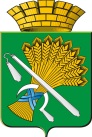 ДУМА КАМЫШЛОВСКОГО ГОРОДСКОГО ОКРУГА(седьмого созыва)РЕШЕНИЕот 21.02. 2018   		№ 227город КамышловОб утверждении отчёта Контрольного органа КГО о деятельности за 2017 год       Заслушав информацию Ефименко Н.С., председателя Контрольного органа Камышловского городского округа по отчету о деятельности Контрольного органа Камышловского городского округа за 2017 год,	Дума Камышловского городского округаРЕШИЛА:          1. Отчет о деятельности Контрольного органа Камышловского городского округа за 2017 год утвердить (отчет прилагается).	2. Данное решение опубликовать на страницах газеты «Камышловские известия».3. Контроль за исполнением настоящего решения возложить на комитет по экономике и бюджету Думы Камышловского городского округа (Лаптев А.Ю.).Председатель Думы городского округа                                                                           Т.А. Чикунова